ALLEGATO 1)Al DirettoreDipartimento Di Scienze e Tecnologie Agro-AlimentariV.le G. Fanin, 4440127 BOLOGNAIl/La sottoscritto/a_________________________________________________________________CHIEDEdi partecipare alla valutazione comparativa per titoli e colloquio relativa al conferimento di un incarico ____________________________________________________________________________________________________________________________________________________________A tal fine dichiara sotto la propria responsabilità, che tutto quanto indicato, nella presente domanda corrisponde al vero, ai sensi dell’art. 46 del D.P.R. n. 445/2000:TITOLO DI STUDIO:  Ordinamento previgente:_____________________________________________________Rilasciato dalla Facoltà di________________________________________________________Università degli studi di __________________________________Paese_______________________Nuovo ordinamento:__________________________________________________________appartenente alla Classe di laurea di primo livello o  specialistica/magistrale _______________Rilasciato dalla Facoltà di________________________________________________________Università degli studi di __________________________________Paese_______________________Dottorato di Ricerca:__________________________________________________________Rilasciato dalla Facoltà di________________________________________________________Università degli studi di __________________________________Paese_______________________di NON essere parente o affine (fino al quarto grado compreso) con un professore appartenente al “Dipartimento o alla struttura” ovvero “con il Rettore, Direttore Generale o un componente del Consiglio di Amministrazione dell’Ateneo”.di avere adeguata conoscenza della lingua italiana (per i cittadini UE ed extra UE);di possedere esperienza professionale qualificata (qui occorre indicare il periodo minimo di esperienza indicato nel bando) maturata presso enti pubblici o organizzazioni private coerenti con il profilo ricercato (così come documentate nel curriculum);di dichiarare nel curriculum allegato all’istanza di partecipazione i titoli che si intendono presentare ai fini della loro valutazione.e avere necessità del seguente ausilio ________________________________________________________________________________11. 	di eleggere il proprio domicilio per le comunicazioni in merito a questa selezione in Il/la sottoscritto/a allega alla presente istanza copia fotostatica di un valido documento di riconoscimento. Il/La sottoscritto/a esprime il proprio consenso affinché i dati personali forniti possano essere trattati nel rispetto D.Lgs. 196/2003 per gli adempimenti connessi alla presente procedura.Data, 							Firma Allega alla presente istanza il proprio curriculum vitae datato e sottoscritto e dichiara che tutto quanto in esso indicato corrisponde al vero ai sensi dell’art. 46 del D.P.R. 445/2000 e che le eventuali fotocopie allegate sono conformi all’originale ai sensi dell’art. 47 del D.P.R. 445/2000.Data, 								Firma														ALLEGATO 2)Fac simile di modulo - dipendenti AteneoAl Direttore del Dipartimento Dipartimento Di Scienze e Tecnologie Agro-AlimentariV.le G. Fanin, 4440127 BOLOGNAOggetto: manifestazione di interesse allo svolgimento dell’attività descritta attivita’ nell’ambito del progetto __________________________________________ del Dipartimento ____________________________________________________________________ (bando prot.____________)          l__ sottoscritt___________________________________________________________________ (matr. __________), nato/a__________________________  il _____________________________________________________________in servizio presso  _________________________________________________________________ (tel.____________) E-mail _______________________________________________________________________________________ ) inquadrat _ nella cat.__area  _____________________________________________________________________DICHIARAdi essere disponibile a prestare l’attività descritta nel bando prot n.______ del ________, durante l’orario di servizio ed a titolo gratuito; di possedere il seguente TITOLO DI STUDIO: _____________________________________________________________________di avere adeguata conoscenza della lingua italiana (per i cittadini UE ed extra UE);di possedere esperienza professionale qualificata (qui occorre indicare il periodo minimo di esperienza indicato nel bando) maturata presso questo Ateneo o altri enti pubblici o organizzazioni private coerenti con il profilo ricercato (così come documentate nel curriculum);di dichiarare nel curriculum allegato all’istanza di partecipazione i titoli che si intendono presentare ai fini della loro valutazione.e avere necessità del seguente ausilio ________________________________________________________________________________Altresì specifico quanto segue: motivazioni:________________________________________________________________________________________________________________________________________________________________________________________________________________________________________________________________________________________________ attività lavorative svolte presso l'attuale sede di servizio:________________________________________________________________________________________________________________________________________________________________________________________________________________________________________________________________________________________________________________________di aver dettagliato nel curriculum vitae allegato al presente modulo la durata, la tipologia, la natura dell’esperienza professionale richiesta nel bando di selezione nonché ogni altro 	elemento comprovante le capacità a svolgere le attività oggetto dell’incarico (ad es. lettere di referenze, ecc.);Recapito cui indirizzare eventuali comunicazioni:………………………………………………………………………....Telefono n……………………….Indirizzo e-mail……………………Il sottoscritto allega alla presente istanza copia fotostatica di un valido documento di riconoscimento. Il/La sottoscritto/a esprime il proprio consenso affinché i dati personali forniti possano essere trattati nel rispetto D.Lgs. 196/2003 per gli adempimenti connessi alla presente procedura.Data, 							Firma Allega alla presente istanza il proprio curriculum vitae datato e sottoscritto e dichiara che tutto quanto in esso indicato corrisponde al vero ai sensi dell’art. 46 del D.P.R. 445/2000 e che le eventuali fotocopie allegate sono conformi all’originale ai sensi dell’art. 47 del D.P.R. 445/2000.Data, 																					FirmaNULLA OSTA DELLA STRUTTURA DI AFFERENZAIL  SOTTOSCRITTO _______________________________________________RESPONSABILE  DELLA  STRUTTURA  DI  AFFERENZA  DEL SIG ._________________________________________ AUTORIZZA  IL  TRASFERIMENTO TEMPORANEO / MOBILIT.  PARZIALE DEL  DIPENDENTE  PER ________ MESI PRESSO IL DIPARTIMENTO____________________________________________________________________________, SENZA ULTERIORE RICHIESTA DI SOSTITUZIONE DELLO STESSO.DATAFIRMA E TIMBRO……………………………………………..		FirmaALLEGATO 3)DICHIARAZIONE SOSTITUTIVA DI ATTO NOTORIO E DI CERTIFICAZIONE AI SENSI DEGLI ARTICOLI 46 E 47 DEL D.P.R. 28.12.2000 N. 445.Il/La sottoscritt_____________________________________________________________________________________							(cognome e nome)nato/a a ___________________________________ prov._________ il _____________________________________ e residente a _____________________________________________ Via__________________________________consapevole che, le dichiarazioni mendaci, la falsità negli atti e l’uso di atti falsi sono puniti ai sensi del codice penale e delle leggi speciali in materia, e consapevole che ove i suddetti reati siano commessi per ottenere la nomina a un pubblico ufficio, possono comportare, nei casi più gravi, l’interdizione dai pubblici uffici;DICHIARA Che le fotocopie dei titoli allegati alla domanda, e di seguito elencati sono conformi all’originale:Di essere in possesso dei seguenti titoli valutabili:Data,_____________________                       Il dichiarante Si ricorda di allegare copia fotostatica di un valido documento di identità.										ALLEGATO 4)Data									Firma         Allegato 5)TITOLI VALUTABILI(Si riporta di seguito una proposta di categoria di titoli valutabili):COGNOME NOME			DATA DI NASCITA	LUOGO DI NASCITAPROVPROVPROVRESIDENTE A	PROVPROVPROVCAPCAPCAPCAPVIA			N.N.N.N.CODICE FISCALE			CITTADINANZA ITALIANACITTADINANZA ITALIANASINONONONONONOCITTADINI UE: cittadinanzaCITTADINI UE: cittadinanzaCITTADINI extra UE: cittadinanzaCITTADINI extra UE: cittadinanzaISCRIZIONE LISTE ELETTORALI(Solo per i cittadini italiani) ISCRIZIONE LISTE ELETTORALI(Solo per i cittadini italiani) SISIComune:__________________________________Comune:__________________________________NONOPerché ___________________________________Perché ___________________________________CONDANNE PENALI (a)NOSIQuali _____________________________________Quali _____________________________________Conseguito in data Voto: Conseguito in data Voto: Conseguito in data Essere portatore di handicapSINOVIAN.COMUNEPROVCAPTELEFONO	CELLULAREINDIRIZZOE-MAILPRESSOConseguito in data Voto: Essere portatore di handicapSINOFormato europeo per il curriculum vitae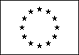 Informazioni personaliNome[Cognome, Nome, e, se pertinente, altri nomi ]Indirizzo[ Numero civico, strada o piazza, codice postale, città, paese ]TelefonoFaxE-mailNazionalitàData di nascita[ Giorno, mese, anno ]Esperienza lavorativa• Date (da – a) [ Iniziare con le informazioni più recenti ed elencare separatamente ciascun impiego pertinente ricoperto. ]• Nome e indirizzo del datore di lavoro• Tipo di azienda o settore• Tipo di impiego• Principali mansioni e responsabilitàIstruzione e formazione• Date (da – a)[ Iniziare con le informazioni più recenti ed elencare separatamente ciascun corso pertinente frequentato con successo. ]• Nome e tipo di istituto di istruzione o formazione• Principali materie / abilità professionali oggetto dello studio• Qualifica conseguita• Livello nella classificazione nazionale (se pertinente)Capacità e competenze personaliAcquisite nel corso della vita e della carriera ma non necessariamente riconosciute da certificati e diplomi ufficiali.Prima lingua[ Indicare la prima lingua ]Altre lingue[ Indicare la lingua ]• Capacità di lettura[ Indicare il livello: eccellente, buono, elementare. ]• Capacità di scrittura[ Indicare il livello: eccellente, buono, elementare. ]• Capacità di espressione orale[ Indicare il livello: eccellente, buono, elementare. ]Capacità e competenze relazionaliVivere e lavorare con altre persone, in ambiente multiculturale, occupando posti in cui la comunicazione è importante e in situazioni in cui è essenziale lavorare in squadra (ad es. cultura e sport), ecc.[ Descrivere tali competenze e indicare dove sono state acquisite. ]Capacità e competenze organizzative  Ad es. coordinamento e amministrazione di persone, progetti, bilanci; sul posto di lavoro, in attività di volontariato (ad es. cultura e sport), a casa, ecc.[ Descrivere tali competenze e indicare dove sono state acquisite. ]Capacità e competenze tecnicheCon computer, attrezzature specifiche, macchinari, ecc.[ Descrivere tali competenze e indicare dove sono state acquisite. ]Capacità e competenze artisticheMusica, scrittura, disegno ecc.[ Descrivere tali competenze e indicare dove sono state acquisite. ]Altre capacità e competenzeCompetenze non precedentemente indicate.[ Descrivere tali competenze e indicare dove sono state acquisite. ]Patente o patentiUlteriori informazioni[ Inserire qui ogni altra informazione pertinente, ad esempio persone di riferimento, referenze ecc. ]Allegati[ Se del caso, enumerare gli allegati al CV. ]Max  15 punti Esperienze professionali maturate presso amministrazioni del Comparto Università nei peculiari ambiti di attività del profilo e con le caratteristiche del profilo medesimo, con contratto di lavoro subordinato e non subordinatoMax 5 puntiAltre esperienze professionali nel settore pubblico o privato comunque coerenti con il profilo ricercatoMax  5 puntiFormazione culturale (partecipazione a corsi, convegni, seminari etc..)Max  5 puntiTitoli studio ulteriori rispetto al requisito di accesso (laurea, master, dottorato di ricerca, scuole di specializzazione etc..)